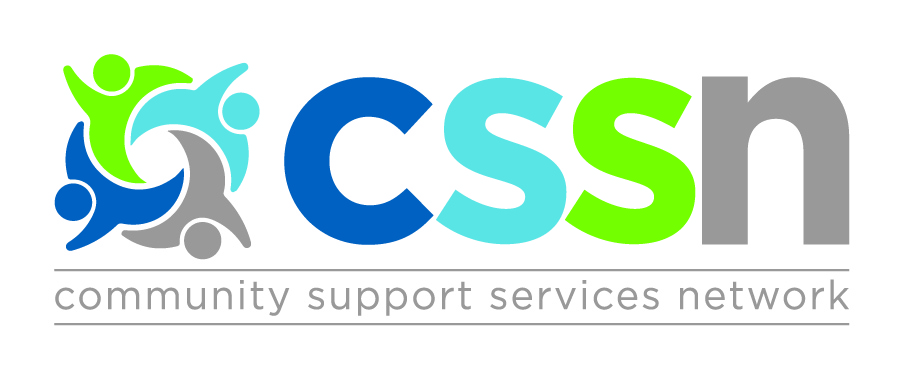 Positioning the Central CSS Sector for the FutureThursday April 19th, 20188:30am – 12:00pmGuest Speakers:Chantell Tunney & Carol Edward, Central LHINPatrick Boily, OCSAFacilitated by Sue LantzQuestions to be answered:What is the vision of the LHIN/Ministry for the CSS Sector?What opportunities exist for the sector to contribute and meet 	the needs of the population?How can the CSS Sector better articulate its incredible value to 	the health system?Target Audience:Senior Leaders of all CSS Network Member AgenciesAgenda8:30am: Registration & Continental Breakfast9:00am – 10:00pm: Presentations10:00am – 12:00pm: Workgroups***Location (note change)***Newmarket Health Centre194 Eagle St. NewmarketMembers: Register online at http://cssnetwork.ca/event/april192018/Registration Deadline: Friday April 6th, 2018